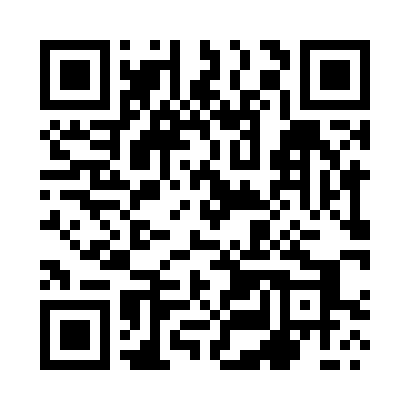 Prayer times for Pogrzymie, PolandMon 1 Apr 2024 - Tue 30 Apr 2024High Latitude Method: Angle Based RulePrayer Calculation Method: Muslim World LeagueAsar Calculation Method: HanafiPrayer times provided by https://www.salahtimes.comDateDayFajrSunriseDhuhrAsrMaghribIsha1Mon4:276:321:045:307:369:342Tue4:246:301:045:317:389:373Wed4:206:281:035:337:409:394Thu4:176:251:035:347:429:425Fri4:146:231:035:357:439:446Sat4:116:201:025:377:459:477Sun4:086:181:025:387:479:498Mon4:046:161:025:397:499:529Tue4:016:131:025:407:519:5510Wed3:586:111:015:427:539:5711Thu3:546:091:015:437:5410:0012Fri3:516:061:015:447:5610:0313Sat3:486:041:005:457:5810:0614Sun3:446:021:005:478:0010:0815Mon3:415:591:005:488:0210:1116Tue3:375:571:005:498:0410:1417Wed3:335:551:005:508:0510:1718Thu3:305:5212:595:528:0710:2019Fri3:265:5012:595:538:0910:2320Sat3:225:4812:595:548:1110:2621Sun3:195:4612:595:558:1310:3022Mon3:155:4312:585:568:1510:3323Tue3:115:4112:585:588:1610:3624Wed3:075:3912:585:598:1810:3925Thu3:035:3712:586:008:2010:4326Fri2:595:3512:586:018:2210:4627Sat2:555:3312:586:028:2410:5028Sun2:505:3112:586:038:2510:5329Mon2:465:2912:576:048:2710:5730Tue2:455:2612:576:068:2911:01